Հավելված                                          Հայաստանի ՀանրապետությանՇիրակի մարզի Արթիկ համայնքի ավագանու 2022 թվականի նոյեմբերի 24–իN 222-Ա որոշմանԿ Ա Ր ԳՀԱՅԱՍՏԱՆԻ ՀԱՆՐԱՊԵՏՈՒԹՅԱՆ ՇԻՐԱԿԻ ՄԱՐԶԻ ԱՐԹԻԿ  ՀԱՄԱՅՆՔԻ ՎԱՐՉԱԿԱՆ ՏԱՐԱԾՔՈՒՄ «ՏԵՂԱԿԱՆ ՏՈՒՐՔԵՐԻ ԵՎ ՎՃԱՐՆԵՐԻ ՄԱՍԻՆ» ՀԱՅԱՍՏԱՆԻ ՀԱՆՐԱՊԵՏՈՒԹՅԱՆ ՕՐԵՆՔՈՎ ՆԱԽԱՏԵՍՎԱԾ ԹՈՒՅԼՏՎՈՒԹՅՈՒՆՆԵՐԻ ՏՐԱՄԱԴՐՄԱՆ1. Սույն կարգով սահմանվում է Հայաստանի Հանրապետության Շիրակի մարզի Արթիկ համայնքի վարչական տարածքում «Տեղական տուրքերի և վճարների մասին» Հայաստանի Հանրապետության օրենքով նախատեսված թույլտվությունների տրամադրման կարգը:2. Թույլտվությունները` համաձայն սահմանված ձևաչափի, տրվում է Հայաստանի Հանրապետության Շիրակի մարզի Արթիկ համայնքի ղեկավարի կողմից:3. Թույլտվություն ստանալու համար իրավաբանական անձը կամ անհատ ձեռնարկատերը (այսուհետ` հայտատու) Հայաստանի Հանրապետության Շիրակի մարզի Արթիկ համայնքի ղեկավարին է ներկայացնում հայտ` համաձայն սահմանված   ձևաչափի:4. Թույլտվություն տալու մասին հայտի բավարարումը ձևակերպվում է Հայաստանի Հանրապետության Շիրակի մարզի Արթիկ համայնքի ղեկավարի որոշմամբ:5. Թույլտվություն տալու հետ միաժամանակ, «Տեղական տուրքերի և վճարների մասին» Հայաստանի Հանրապետության օրենքին համապատասխան, հայտատուից գանձվում է տեղական տուրք:6. Տեղական տուրքի վճարումը հաստատող անդորրագիրն ստանալուց հետո 3 օրվա ընթացքում հայտատուին է հանձնվում հաստատված թույլտվությունը տրվում է հայտատուի կողմից վճարված տեղական տուրքին համապատասխանող ժամկետով` վճարման օրվանից (եթե հայտատուի կողմից այլ ժամկետ չի նշվում): 7. Թույլտվություն ստանալու մասին հայտը մերժվում է, եթե հայտատուի ներկայացրած փաստաթղթերը թերի են, ակնհայտ կեղծ կամ խեղաթյուրված: Թույլտվություն ստանալու մասին հայտը գրավոր մերժվում է հայտի մուտքագրման օրվանից երկու օրվա ընթացքում: Թույլտվություն ստանալու մասին հայտի մերժման վերաբերյալ որոշման մեջ պետք է հստակ նշվեն մերժման պատճառներն ու իրավական հիմքերը:8. Սույն կարգի 7-րդ կետով սահմանված ժամկետում հայտը չմերժվելու դեպքում այն համարվում է բավարարված:9. Թույլտվությունը չի կարող հայտատուի կողմից փոխանցվել այլ անձի կամ օգտագործվել այլ անձի կողմից` բացառությամբ օրենքով նախատեսված դեպքերի: ՀԱՅԱՍՏԱՆԻ ՀԱՆՐԱՊԵՏՈՒԹՅԱՆ ՇԻՐԱԿԻ ՄԱՐԶԻ                                 ԱՐԹԻԿ ՀԱՄԱՅՆՔԻ ՂԵԿԱՎԱՐ՝                                  Ա.ՈՍԿԱՆՅԱՆ Հայաստանի Հանրապետության Շիրակի մարզ, Արթիկ համայնք, 2022 թվականի նոյեմբերի 24
ՀԱՅԱՍՏԱՆԻ ՀԱՆՐԱՊԵՏՈՒԹՅՈՒՆ
ՇԻՐԱԿԻ ՄԱՐԶ ԱՐԹԻԿ ՀԱՄԱՅՆՔԻ ՂԵԿԱՎԱՐ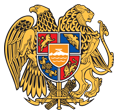 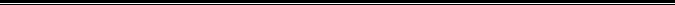 ԹՈՒՅԼՏՎՈՒԹՅՈՒՆ ԹԻՎ ____________ - 000000
ՀԱՄԱՅՆՔԻ ՎԱՐՉԱԿԱՆ ՏԱՐԱԾՔՈՒՄ ________________________________________________________Տրված`                          20   թ.
Թույլատրված գործունեության անվանումը`
                                                                                                                                               . Հայտատու անհատ ձեռնարկատիրոջ անունը, ազգանունը և գտնվելու վայրը կամ իրավաբանական անձի լրիվ անվանումը, կազմակերպական-իրավական ձևը և գտնվելու վայրը, հարկ վճարողի հաշվառման համարը` 
                                                                                                                                                             .Գործունեության տեսակի իրականացման վայրը, 
                                                                                                                                                             .

Շինության տեսակը`
                                                                                                                                                             .Թույլտվության գործողության ժամկետը`
                     20     -ից մինչև                      20   -ը ՀԱՅԱՍՏԱՆԻ ՀԱՆՐԱՊԵՏՈՒԹՅԱՆ ՇԻՐԱԿԻ ՄԱՐԶԻ                                 ԱՐԹԻԿ ՀԱՄԱՅՆՔԻ ՂԵԿԱՎԱՐ՝                                  Ա.ՈՍԿԱՆՅԱՆ Հայաստանի Հանրապետության Շիրակի մարզ, Արթիկ համայնք, 2022 թվականի նոյեմբերի 24........................................................համայնքի ղեկավար.....................................................ինՀ Ա Յ Տ___________________________________________________________________________________________________________________________________________________ ԹՈՒՅԼՏՎՈՒԹՅՈՒՆ ՍՏԱՆԱԼՈՒ ՄԱՍԻՆ
1. Իրավաբանական անձի (կազմակերպության) անվանումը և կազմակերպաիրավական ձևը կամ անհատ ձեռնարկատիրոջ անունը, ազգանունը, հարկ վճարողի հաշվառման համարը ....................................................................................................................................................................................................................................................................................................................2. Կազմակերպության կամ անհատ ձեռնարկատիրոջ գտնվելու վայրը ................................................................................................................................................................................................................................................................................................................3. Գործունեության տեսակի իրականացման վայրը, շինության տեսակը, հեռախոսահամարը, կապի այլ միջոցներ	
................................................................................................................................................................................................................................................................................................................4. Գործունեության տեսակը, որի իրականացման համար թույլտվություն ստանալու մասին հայտ է ներկայացվում................................................................................................................................................................................................................................................................................................................5. Թույլտվության ժամկետը.............................................................................................................                                                                                                     (նշել պահանջվող ժամկետը)Ներկայացվող փաստաթղթերի ցանկՍտորագրելով այս հայտը՝ չեմ առարկում և տալիս եմ համաձայնություն իմ կողմից  հայցվող  ծառայությունը ստանալու նպատակով համայնքապետարանի աշխատակազմում իմ անձնական տվյալների մշակման և օգտագործման համար:Ես տեղյակ եմ «Անձնական տվյալների պաշտպանության մասին» ՀՀ օրենքով սահմանված իրավունքների մասին:Ցանկանում եմ ծառայության տրամադրման հետ կապված փաստաթղթերը և/կամ ծանուցումները ստանալ□էլեկտրոնային փոստի միջոցով□ստորագրությամբ առձեռն հանձնելու միջոցով□պատվիրված նամակով ուղարկելու միջոցովՀայտատու՝ ------------------------            -------------------------------------                      (ստորագրություն)                                (հայտատուի անուն, ազգանուն)  -----     --------------   20--   թ.                  Ձև  N 2№Փաստաթղթի անվանումըԿցված է (կատարվում է✓  նշում)Հայտ՝ լրացված սահմանված ձևովՀայտատու իրավաբանական անձի պետական գրանցման վկայականի պատճենը, ՀՎՀՀ, բանկային վավերապայմաններՀայտատու անհատ ձեռնարկատիրոջ (ԱՁ) պետական հաշվառման վկայականի և անձը հաստատող փաստաթղթի պատճենըՀայտատու ֆիզիկական անձի անձը հաստատող փաստաթղթի պատճենըԳործունեության իրականացման վայրի սեփականության կամ վարձակալության կամ անհատույց օգտագործման իրավունքը հավաստող փաստաթղթի պատճենըՏեղական տուրքի վճարումը հաստատող անդորրագիրՏեղեկանք` համայնքի բյուջեի նկատմամբ պարտավորությունների մասինԱյլ